Θέμα: Παρουσίαση του ψηφιοποιημένου εκπαιδευτικού υλικού και των προγραμμάτων του ΚΠΕ Λαυρίου διαθέσιμο στην εκπαιδευτική κοινότηταΤο ΚΠΕ Λαυρίου εύχεται μια καλή σχολική χρονιά σε όλους τους εκπαιδευτικούς καθώς και στους υπεύθυνους ΠΕ της Αττικής, η οποία ελπίζουμε να μας βρει όλους με αμείωτη τη δημιουργική διάθεση για μια εκπαίδευση προσανατολισμένη στο περιβάλλον και τον πολιτισμό. Με το παρόν έγγραφο θα θέλαμε να ενημερώσουμε την εκπαιδευτική κοινότητα του νομού μας για το ψηφιοποιημένο υλικό που είναι διαθέσιμο από τον ιστότοπο του ΚΠΕ Λαυρίου: http://kpe-lavriou.att.sch.gr/	Στον πίνακα που ακολουθεί παρουσιάζονται ως τίτλοι τα προγράμματα του ΚΠΕ και δίνονται οι αντίστοιχοι σύνδεσμοι, όπου μπορεί κανείς να βρει την περιγραφή των προγραμμάτων, ενημερωτικό υλικό, καθώς και τα βιβλία και τα φύλλα εργασίας που τα συνοδεύουν, με την ελπίδα να φανούν χρήσιμα στους εκπαιδευτικούς που θα ασχοληθούν σε σχετικά θέματα είτε στο πλαίσιο της ΠΕ είτε στο πλαίσιο των μαθημάτων τους στην τάξη.     Η Υπεύθυνη του ΚΠΕ ΛαυρίουΜαρία Καγιάφα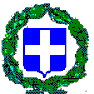 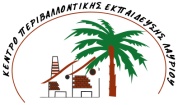 	 EΛΛΗΝΙΚΗ ΔΗΜΟΚΡΑΤΙΑ
ΥΠΟΥΡΓΕΙΟ ΠΑΙΔΕΙΑΣ & ΘΡΗΣΚΕΥΜΑΤΩΝ	ΠΕΡΙΦ. Δ/ΝΣΗ Α/ΘΜΙΑΣ ΚΑΙ Β/ΘΜΙΑΣ	ΕΚΠΑΙΔΕΥΣΗΣ ΑΤΤΙΚΗΣ	ΔΗΜΟΣ ΛΑΥΡΕΩΤΙΚΗΣ	 EΛΛΗΝΙΚΗ ΔΗΜΟΚΡΑΤΙΑ
ΥΠΟΥΡΓΕΙΟ ΠΑΙΔΕΙΑΣ & ΘΡΗΣΚΕΥΜΑΤΩΝ	ΠΕΡΙΦ. Δ/ΝΣΗ Α/ΘΜΙΑΣ ΚΑΙ Β/ΘΜΙΑΣ	ΕΚΠΑΙΔΕΥΣΗΣ ΑΤΤΙΚΗΣ	ΔΗΜΟΣ ΛΑΥΡΕΩΤΙΚΗΣΛαύριο , 22-9-2020 Αρ. Πρωτ.:  76/Φ1ΚΕΝΤΡΟ ΠΕΡΙΒΑΛΛΟΝΤΙΚΗΣ ΕΚΠ/ΣΗΣ ΛΑΥΡΙΟΥ Ταχ. Δ/νση:   	Τεχνολογικό Πολιτιστικό Πάρκο Λαυρίου  		Τ.Θ. 518, Τ.Κ. 19500,  ΛαύριοΠληροφορίες : 	Καγιάφα Μ., Μιχαηλίδου Ε., Πέππα Φ.Τηλέφωνο:	22920-22693	e-mail:		kpelav@yahoo.grιστοσελίδα:	http://kpe-lavriou.att.sch.grΚΕΝΤΡΟ ΠΕΡΙΒΑΛΛΟΝΤΙΚΗΣ ΕΚΠ/ΣΗΣ ΛΑΥΡΙΟΥ Ταχ. Δ/νση:   	Τεχνολογικό Πολιτιστικό Πάρκο Λαυρίου  		Τ.Θ. 518, Τ.Κ. 19500,  ΛαύριοΠληροφορίες : 	Καγιάφα Μ., Μιχαηλίδου Ε., Πέππα Φ.Τηλέφωνο:	22920-22693	e-mail:		kpelav@yahoo.grιστοσελίδα:	http://kpe-lavriou.att.sch.grΠρος :  α/αΤΙΤΛΟΣΣΥΝΔΕΣΜΟΣΣΥΝΔΕΣΜΟΣΑργύρου ΠηγήΑργύρου ΠηγήΑργύρου ΠηγήΑργύρου Πηγή1Περιγραφή προγράμματοςhttp://kpe-lavriou.att.sch.gr/programs.php?choice=1http://kpe-lavriou.att.sch.gr/programs.php?choice=12Βιβλίο ‘Αργύρου Πηγή’http://kpe-lavriou.att.sch.gr/documents/argyrou_phgh.pdfhttp://kpe-lavriou.att.sch.gr/documents/argyrou_phgh.pdf3Βιβλίο ‘Υπόγειο με θέα’http://kpe-lavriou.att.sch.gr/documents/ypogeio_me_9ea.pdfhttp://kpe-lavriou.att.sch.gr/documents/ypogeio_me_9ea.pdfΣτο δρόμο του μεταλλωρύχουΣτο δρόμο του μεταλλωρύχουΣτο δρόμο του μεταλλωρύχουΣτο δρόμο του μεταλλωρύχου1Περιγραφή προγράμματοςhttp://kpe-lavriou.att.sch.gr/programs.php?choice=2http://kpe-lavriou.att.sch.gr/programs.php?choice=22Βιβλίο ‘Στο δρόμο του μεταλλωρύχου’http://kpe-lavriou.att.sch.gr/documents/metallwryxos.pdfhttp://kpe-lavriou.att.sch.gr/documents/metallwryxos.pdfΤο δάσος έχει τη δική του ιστορίαΤο δάσος έχει τη δική του ιστορίαΤο δάσος έχει τη δική του ιστορίαΤο δάσος έχει τη δική του ιστορία1Περιγραφή προγράμματοςhttp://kpe-lavriou.att.sch.gr/programs.php?choice=3http://kpe-lavriou.att.sch.gr/programs.php?choice=32Βιβλίο ‘Το δάσος έχει τη δική του ιστορία’http://kpe-lavriou.att.sch.gr/documents/dasos.pdfhttp://kpe-lavriou.att.sch.gr/documents/dasos.pdfΣε σεμινάριο του ΚΠΕ το 2012 πραγματοποιήθηκε ενημερωτική εισήγηση για την χλωρίδα του Εθνικού Δρυμού Σουνίου, ο οποίος αποτελεί πεδίο του προγράμματος  Σε σεμινάριο του ΚΠΕ το 2012 πραγματοποιήθηκε ενημερωτική εισήγηση για την χλωρίδα του Εθνικού Δρυμού Σουνίου, ο οποίος αποτελεί πεδίο του προγράμματος  Σε σεμινάριο του ΚΠΕ το 2012 πραγματοποιήθηκε ενημερωτική εισήγηση για την χλωρίδα του Εθνικού Δρυμού Σουνίου, ο οποίος αποτελεί πεδίο του προγράμματος  Σε σεμινάριο του ΚΠΕ το 2012 πραγματοποιήθηκε ενημερωτική εισήγηση για την χλωρίδα του Εθνικού Δρυμού Σουνίου, ο οποίος αποτελεί πεδίο του προγράμματος  1Ε. Βαλλιανάτου: ‘Εθνικός Δρυμός Σουνίου’http://kpe-lavriou.att.sch.gr/documents/sem12dec14-15valian-drymos.pdfhttp://kpe-lavriou.att.sch.gr/documents/sem12dec14-15valian-drymos.pdfΤίποτα δεν πάει χαμένοΤίποτα δεν πάει χαμένοΤίποτα δεν πάει χαμένοΤίποτα δεν πάει χαμένο1Περιγραφή προγράμματοςhttp://kpe-lavriou.att.sch.gr/programs.php?choice=4http://kpe-lavriou.att.sch.gr/programs.php?choice=42Βιβλίο ‘Τίποτα δεν πάει χαμένο’http://kpe-lavriou.att.sch.gr/documents/tipota_den_paei_xameno.pdfhttp://kpe-lavriou.att.sch.gr/documents/tipota_den_paei_xameno.pdfΣτο πλαίσιο του προγράμματος αυτού για τα απορρίμματα, την περσινή σχολική χρονιά το ΚΠΕ ανέλαβε την πρωτοβουλία να ενημερώσει τα ΔΣ της περιοχής για την ανακύκλωση και την κομποστοποίηση με σχετικές δράσεις που έλαβαν χώρα στην σχολική τάξη  – ακολουθούν τα σχετικά λικνκς  Στο πλαίσιο του προγράμματος αυτού για τα απορρίμματα, την περσινή σχολική χρονιά το ΚΠΕ ανέλαβε την πρωτοβουλία να ενημερώσει τα ΔΣ της περιοχής για την ανακύκλωση και την κομποστοποίηση με σχετικές δράσεις που έλαβαν χώρα στην σχολική τάξη  – ακολουθούν τα σχετικά λικνκς  Στο πλαίσιο του προγράμματος αυτού για τα απορρίμματα, την περσινή σχολική χρονιά το ΚΠΕ ανέλαβε την πρωτοβουλία να ενημερώσει τα ΔΣ της περιοχής για την ανακύκλωση και την κομποστοποίηση με σχετικές δράσεις που έλαβαν χώρα στην σχολική τάξη  – ακολουθούν τα σχετικά λικνκς  Στο πλαίσιο του προγράμματος αυτού για τα απορρίμματα, την περσινή σχολική χρονιά το ΚΠΕ ανέλαβε την πρωτοβουλία να ενημερώσει τα ΔΣ της περιοχής για την ανακύκλωση και την κομποστοποίηση με σχετικές δράσεις που έλαβαν χώρα στην σχολική τάξη  – ακολουθούν τα σχετικά λικνκς  1Λεπτομερής περιγραφή της δράσηςΛεπτομερής περιγραφή της δράσηςhttp://kpe-lavriou.att.sch.gr/documents/skeptiko_drasis.pdf2ΕρωτηματολόγιοΕρωτηματολόγιοhttp://kpe-lavriou.att.sch.gr/documents/erotiseis_synentefksi.pdf3Προσωπικό ημερολόγιοΠροσωπικό ημερολόγιοhttp://kpe-lavriou.att.sch.gr/documents/prosopiko_imerologio.pdfΓιαλό-γιαλόΓιαλό-γιαλόΓιαλό-γιαλόΓιαλό-γιαλό1Περιγραφή προγράμματοςhttp://kpe-lavriou.att.sch.gr/programs.php?choice=5http://kpe-lavriou.att.sch.gr/programs.php?choice=52Βιβλίο ‘Γιαλό-γιαλό’http://kpe-lavriou.att.sch.gr/documents/gialo-gialo.pdfhttp://kpe-lavriou.att.sch.gr/documents/gialo-gialo.pdf3Φύλλο εργασίαςhttp://kpe-lavriou.att.sch.gr/documents/fyllo_ergasias_gyalo.pdfhttp://kpe-lavriou.att.sch.gr/documents/fyllo_ergasias_gyalo.pdfΠεριβαλλοντικά μονοπάτια στη ΛαυρεωτικήΠεριβαλλοντικά μονοπάτια στη ΛαυρεωτικήΠεριβαλλοντικά μονοπάτια στη ΛαυρεωτικήΠεριβαλλοντικά μονοπάτια στη Λαυρεωτική11Περιγραφή προγράμματοςhttp://kpe-lavriou.att.sch.gr/programs.php?choice=6http://kpe-lavriou.att.sch.gr/programs.php?choice=6Ένα δάσος γεννιέταιΈνα δάσος γεννιέταιΈνα δάσος γεννιέταιΈνα δάσος γεννιέται1Περιγραφή προγράμματοςhttp://kpe-lavriou.att.sch.gr/programs.php?choice=7http://kpe-lavriou.att.sch.gr/programs.php?choice=7Το λιμάνι αλλάζει το ΛαύριοΤο λιμάνι αλλάζει το ΛαύριοΤο λιμάνι αλλάζει το ΛαύριοΤο λιμάνι αλλάζει το Λαύριο1Περιγραφή προγράμματοςΠεριγραφή προγράμματοςhttp://kpe-lavriou.att.sch.gr/programs.php?choice=82Φύλλο εργασίας για τον ακτοπλοϊκό τομέαΦύλλο εργασίας για τον ακτοπλοϊκό τομέαhttp://kpe-lavriou.att.sch.gr/documents/fyllo_aktoploikos.pdf3Φύλλο εργασίας για τον αλιευτικό τομέαΦύλλο εργασίας για τον αλιευτικό τομέαhttp://kpe-lavriou.att.sch.gr/documents/fyllo_alieftikos.pdf4Φύλλο εργασίας για τον τομέα αναψυχήςΦύλλο εργασίας για τον τομέα αναψυχήςhttp://kpe-lavriou.att.sch.gr/documents/fyllo_anapsyxi.pdf5Φύλλο εργασίας οργάνωσης των συμπερασμάτωνΦύλλο εργασίας οργάνωσης των συμπερασμάτωνhttp://kpe-lavriou.att.sch.gr/documents/Fyllo_symperasmata.pdfΠροσανατολίζομαι στο ΧΑΟΣΠροσανατολίζομαι στο ΧΑΟΣΠροσανατολίζομαι στο ΧΑΟΣΠροσανατολίζομαι στο ΧΑΟΣ1Περιγραφή προγράμματοςΠεριγραφή προγράμματοςhttp://kpe-lavriou.att.sch.gr/programs.php?choice=9Ο δρόμος έχει τη δική του ιστορία: μελετώ την αρχιτεκτονική, κατανοώ τους ανθρώπουςΟ δρόμος έχει τη δική του ιστορία: μελετώ την αρχιτεκτονική, κατανοώ τους ανθρώπουςΟ δρόμος έχει τη δική του ιστορία: μελετώ την αρχιτεκτονική, κατανοώ τους ανθρώπουςΟ δρόμος έχει τη δική του ιστορία: μελετώ την αρχιτεκτονική, κατανοώ τους ανθρώπους1Περιγραφή προγράμματοςΠεριγραφή προγράμματοςhttp://kpe-lavriou.att.sch.gr/programs.php?choice=102Φύλλο εργασίας ‘Καρτέλα κτιρίου’Φύλλο εργασίας ‘Καρτέλα κτιρίου’http://kpe-lavriou.att.sch.gr/documents/kartela_ktiriou.pdf3Φύλλο εργασίας ‘Ο δρόμος’Φύλλο εργασίας ‘Ο δρόμος’http://kpe-lavriou.att.sch.gr/documents/o_dromos.pdf4Φύλλο εργασίας ‘Σύγκριση βιομηχανικών κτιρίων’Φύλλο εργασίας ‘Σύγκριση βιομηχανικών κτιρίων’http://kpe-lavriou.att.sch.gr/documents/sygkrisi_viomixanikwn_ktiriwn.pdf5Σενάρια για ‘παγωμένη εικόνα’Σενάρια για ‘παγωμένη εικόνα’http://kpe-lavriou.att.sch.gr/documents/senaria.pdf6Παρουσίαση ppt του προγράμματοςΠαρουσίαση ppt του προγράμματοςhttp://kpe-lavriou.att.sch.gr/documents/kayafa_michailidou_peppa_thessaloniki.pdfΣε σεμινάριο που πραγματοποιήθηκε το 2017 για την θεωρητική υποστήριξη του προγράμματος αυτού, έγιναν οι ακόλουθες ενημερωτικές εισηγήσεις:Σε σεμινάριο που πραγματοποιήθηκε το 2017 για την θεωρητική υποστήριξη του προγράμματος αυτού, έγιναν οι ακόλουθες ενημερωτικές εισηγήσεις:Σε σεμινάριο που πραγματοποιήθηκε το 2017 για την θεωρητική υποστήριξη του προγράμματος αυτού, έγιναν οι ακόλουθες ενημερωτικές εισηγήσεις:Σε σεμινάριο που πραγματοποιήθηκε το 2017 για την θεωρητική υποστήριξη του προγράμματος αυτού, έγιναν οι ακόλουθες ενημερωτικές εισηγήσεις:1Δ. Ροδοπούλου-Χατζή: ‘αστικό πράσινο και αστικές αναπλάσεις’Δ. Ροδοπούλου-Χατζή: ‘αστικό πράσινο και αστικές αναπλάσεις’http://kpe-lavriou.att.sch.gr/documents/chatzi_rodopoulou.pdf2Η. Ζαχαρόπουλος: ‘Βιωσιμότητα παραδοσιακών κατασκευών’Η. Ζαχαρόπουλος: ‘Βιωσιμότητα παραδοσιακών κατασκευών’http://kpe-lavriou.att.sch.gr/documents/zacharopoulos.pdfΑυτός ο κήπος ο μικρός ο μέγαςΑυτός ο κήπος ο μικρός ο μέγαςΑυτός ο κήπος ο μικρός ο μέγαςΑυτός ο κήπος ο μικρός ο μέγας1Περιγραφή προγράμματοςΠεριγραφή προγράμματοςhttp://kpe-lavriou.att.sch.gr/programs.php?choice=11